Ребята!       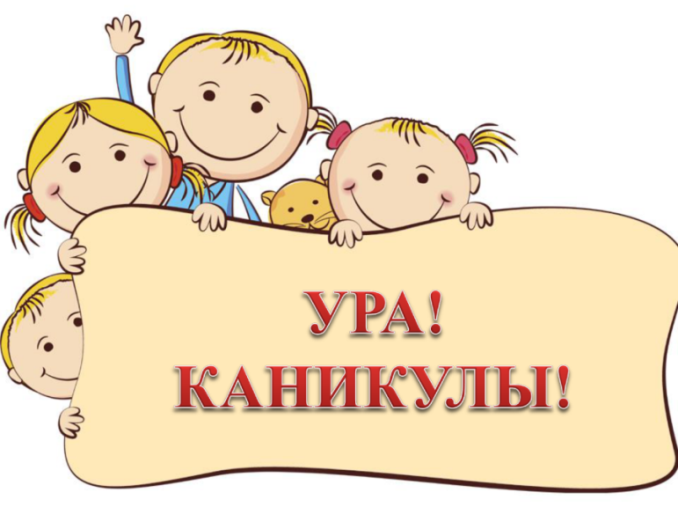   Приглашаем провестилетние каникулыс пользойИюньПримечание: суббота и воскресенье – выходной.Ребята!         Приглашаем провестилетние каникулыс пользойИюльПримечание: суббота и воскресенье – выходной.Ребята!         Приглашаем провестилетние каникулыс пользойАвгустПримечание: суббота и воскресенье – выходной.Название мероприятияПериодВремяМесто проведенияОтветственные Оздоровительный лагерь   «Солнышко»01.06-24.0608.00-16.002 этаж, начальная школаМихасева С.А.Лагерь труда и отдыха дневного пребывания01.06-24.0608.30-16.00кабинет Метельская О.В.Оздоровительный лагерь труда и отдыха (18-дневный) с круглосуточным пребыванием13.06-30.063 этаж, начальная школаГруданова Г.Н.Игровая площадка с переменным составом детей01.06-30.0610.00-18.00К.3-1, спортивная площадкаПедагоги учреждениясогласно графикуОздоровительная площадка спеременным составом детей01.06-30.0618.00-20.00Спортзал/спортивная площадкаГруданов В.П.Выпускные экзамены, консультации01.06-09.069.00-16.00Согласно расписаниюКучерина И.М.Консультационные пункты по учебным предметамВ течение месяца(по необходимости)Кучерина И.М.Тематическая интерактивная площадка «Безопасное детство»01.06-29.0614.00-15.00Игровая площадка/ актовый зал/к.2-17Хорошко Е.С.Название мероприятияПериодВремяМесто проведенияОтветственные Игровая площадка с переменным составом детей03.07-31.0710.00-18.00К. 3-1,спортзал/спортивная площадкаПедагоги учреждениясогласно графикуОздоровительная площадка «Мой веселый звонкий мяч»17.07-28.0717.00-20.00Спортивная площадка/спортзалАльперович И.Е.Название мероприятияПериодВремяМесто проведенияОтветственные Оздоровительный лагерь «Солнышко»01.08-24.089.00-16.002-й этаж начальной школыМихасева С.А.Оздоровительный  профильный лагерь (9-дневный) с круглосуточным пребыванием01.08– 09.082-й этаж начальной школыМихасева С.А.Игровая площадка с переменным составом детей02.08-31.0810.00-18.00К. 3-1,спортзал/спортивная площадкаПедагоги учреждениясогласно графикуТрудовая бригада по ремонту мебели (проектот Центра занятости) 10.08-16.0810.00-12.00Королев О.Н.Оздоровительная площадка  «Спортивный калейдоскоп»09.08-25.0817.00-20.00Спортивная площадка/спортзалИльев С.А.Работа волонтерского отряда/экологического патруля22.08-26.0812.00-14.00К. 3-5Сенько А.К.Экспресс-подготовка к школе21.08-28.0810.00-12.00К.3-15К.3-16Шлег Т.В.Надточеева Н.М.